CONVERSATION CLUBLESSON 11 Topic: “Past Actions”Objective:  Students will practice how to talk about interrupted actions in the past, through a fill-in-the-blanks exercise and by practicing some authentic conversations using the Simple Past vs Past Continuous Tenses.Warm-up: Make a list of at least 10 activities you did yesterday, including home, work and free 	         time activities. Use the back of this sheet to do so.Past Tenses: Usage and Time ExpressionsSimple PastUsage: It is used for finished actions or situations that began and ended before now.                                                             Time Expressions: yesterday, last, ago, past dates and past events.Past Continuous:Usage:  This tense describes actions that were in progress in the past. It uses the helping verb "was" with the pronouns I / He / She / It, and "were" with the pronouns You / We / They.  Then, –ing is added to the base form of the verb.                                                                                                                                                                Time Expressions: when and while. 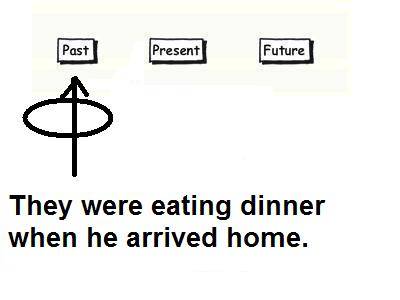 Simple Past vs Past Continuous (Interrupted Actions):The past continuous tense is most commonly used when two past actions--one interrupting the other and one longer than the other--happened at the same time. In this situation, the simple past tense is used for the shorter action and the past continuous tense is used for the longer action. The connecting words while and when are usually used in order to make the tense differences clear: In general, the word 'when' is used for shorter time periods, but 'while' is used for longer continuous time periods.                            For example:                                                                                                                                                       When I was eating lunch, I saw a band playing in the park. (It seems like I saw the band and did some other things too)
While I was eating lunch, I saw a band playing in the park. (I just saw the band the whole time. I didn't do anything else.) Examples:1.Bob and Carol were living in Chicago when
their first child was born. / When Bob and Carol's first child was born, they were living in Chicago.2.Julia was studying in California when she
met her husband. / When Julia met her husband, she was studying in California.3.Someone called me while I was taking a shower. /
While I was taking a shower,someone called me.4.Bob and Carol's first child was born
while they were living in Chicago./ While Bob and Carol were living in Chicago, their first child was born.5.Julia met her husband while she was studying
in California. / While Julia was studying in California, she met her husband.Activity 1:  Fill-in-the-blanks with the Simple Past and the Past Continuous Tense for interrupted actions. Use the verbs in parentheses in the correct form and when or while.1) Claudia (learn) ______ _______ to be a chef when she (win) _________ a national recipe      contest.2) Aaron (enjoy) _______ _______ the old car show so much, he (do, not, remember)      _______ ______ _______ that he had an appointment.3) The band members (play)  _______ _______ a concert when Adrienne's clarinet           (squeak) __________.  She (feel) __________ embarrassed.4) The Apollo 13 astronauts (prepare) _______ _______ to land on the moon      when  they (discover) __________ a problem with the spaceship. Unfortunately,      they(do, not, land) ______ ______ _______.5) Caroline (try) _______ _______ to find a job in Portland when she (hear)      _________about a great opportunity in Orlando.6) You (sail) _______ _______ near Barbados when your ship (strike) __________          a sand bar; you (do, not, like) _______ ______ _______ waiting for help to come.7) Cody and Matthew (sit) ______ _______ on a rocky ledge when a snake        (crawl)__________ out of its hole nearby. They (do, not, see) _______     _______ _______ it until it (get) ________ very close to them. 8) Sue (take) _______ _______ her medicine just as the doctor (order)     _______ when he (decide) ____________ to add another drug to her plan.9) The Johnsons (tour) _______ _______ the Mediterranean when they (call) __________     us last November. They (do, not, want) _______ _______ _______ to come home.  10) I (look) _______ _______ for information about my ancestors when I (find) _________ that some of            them (be) _______ aboard the Mayflower.Activity 2:  Look at the dialogs below. Practice them with a partner. 1.                                                                                                                                                                     Betsy: I telephoned you yesterday afternoon but you didn't answer? Where were you?
Brian: I was in another room when you called. I didn't hear the phone ringing until it was too late.                                   Betsy: What were you working on? 
Brian: I was photocopying a report that I needed to send to a client. What were you doing when you telephoned?                                                                                                                                                   Betsy: I was looking for Tom and couldn't find him. Do you know where he was?
Brian: Tom was driving to a meeting.2.                                                                                                                                                                 Tim: Did you hear about the storm yesterday?                                                                                                       Bill: I sure did. Actually, I was eating dinner in a restaurant when the blizzard hit.                                                                 Tim: Really? Weren’t you scared?                                                                                                                             Bill: Of course, I was. Some friends of mine were walking when the storm started. Others were riding their bikes home.                                                                                                                                                                           Tim: How did you get home?                                                                                                                                    Bill: I didn’t go home. I had to stay in the restaurant.                                                                                                    Tim: Really?                                                                                                                                         Bill: Yeah. So I ate dinner twice.                                                                                                                             Tim: Were you still eating dinner when the storm stopped?                                                                                      Bill: No, I wasn´t eating anymore. Actually, by that time, I was sleeping over the dinner table.                                                                                                                                 Tim: Gosh!Activity 3:  Choose 1 of the dialogs from activity 2, memorize it and, finally, replace the 	          information underlined with another of the same kind.Activity 4:  Using the activities from the list you wrote at the beginning of the class;   	  	         make at least 3 examples using the Simple Past and the Past Continuous 	    	         Tense for interrupted actions. You can use other activities in addition, but 	    	         they should be real.Example:  perform a surgery – cell phone rang1. I was performing a surgery last Monday, when my cell phone rang.Helped by: http://www.eslcafe.com/grammar/simple_past_tense04.html  http://www.englishspark.com/en/students/436-when-vs-while http://www.eslcafe.com/grammar/past_continuous_tense02.html http://www.englishexercises.org/makeagame/viewgame.asp?id=7192Regular VerbsNotes :1. Pronunciation differences in past/past participle after /p, s, k, f/ sounds2. Pronunciation differences in past/past participle after /t, d/ sounds3. Spelling and pronunciation differences in -s form after /s, sh, ch, z/ sounds4. Dropping of "silent e" with -ing endings5. Doubled consonants after "short" vowel sounds6. Spelling differences when "y" is preceded by a consonantIrregular Verbsbase-s formpastpast participle-ing formnotescallcallscalledcalledcallingcleancleanscleanedcleanedcleaninglooklookslookedlookedlooking1talktalkstalkedtalkedtalking1endendsendedendedending2waitwaitswaitedwaitedwaiting2kisskisseskissedkissedkissing3washwasheswashedwashedwashing3liveliveslivedlivedliving4loveloveslovedlovedloving4begbegsbeggedbeggedbegging5sinsinssinnedsinnedsinning5playplaysplayedplayedplayingstaystaysstayedstayedstayingcrycriescriedcriedcrying6studiesstudiedstudiedstudying6diediesdieddieddyingtietiestiedtiedtyingbase-s formpastpast participle-ing formcutcutscutcutcuttingfitfitsfitfitfittinghithitshithithittingletletsletletlettingputputsputputputtingquitquitsquitquitquittingsetsetssetsetsettingshutshutsshutshutshuttingsplitsplitssplitsplitsplittingupsetupsetsupsetupsetupsettingburstburstsburstburstburstingcastcastscastcastcastingcostcostscostcostcosting*hurthurtshurthurthurtingspreadspreadsspreadspreadspreadingknitknitsknit/knittedknit/knittedknittingsitsitssatsatsittingspitspitsspat/spitspat/spitspittingbeginbeginsbeganbegunbeginningswimswimsswamswumswimmingringringsrangrungringingsingsingssangsungsingingspringspringssprangsprungspringingclingclingsclungclungclingingflingflingsflungflungflingingslingslingsslungslungslingingstingstingsstungstungstingingswingswingsswungswungswingingwringwringswrungwrungwringinghanghangshung/hanged**hung/hangedhangingdrinkdrinksdrankdrunksinkingshrinkshrinksshrankshrunkshrinkingstinkstinksstankstunkstinkingthinkthinksthoughtthoughtthinkingbringbringsbroughtbroughtbringingbuybuysboughtboughtbuyingseekseekssoughtsoughtseekingfightfightsfoughtfoughtfightingcatchcatchescaughtcaughtcatchingteachteachestaughttaughtteachingcreepcreepscreptcreptcreepingkeepkeepskeptkeptkeepingsleepsleepssleptsleptsleepingsweepsweepssweptsweptsweepingweepweepsweptweptweepingbleedbleedsbledbledbleedingbreedbreedsbredbredbreedingfeedfeedsfedfedfeedingfleefleesfledfledfleeingleadleadsledledleadingspeedspeedssped/speededsped/speededspeedingmeetmeetsmetmetmeetingbendbendsbentbentbendinglendlendslentlentlendingsendsendssentsentsendingspendspendsspentspentspendingdealdealsdealtdealtdealingfeelfeelsfeltfeltfeelingkneelkneelskneltkneltkneelingdreamdreamsdreamt/dreameddreamt/dreameddreamingmeanmeansmeantmeantmeaningspillspillsspilt/spilledspilt/spilledspillingbuildbuildsbuiltbuiltbuildingburnburnsburnt/burnedburnt/burnedburningholdholdsheldheldholdingsellsellssoldsoldsellingtelltellstoldtoldtellingfindfindsfoundfoundfindinggrindgrindsgroundgroundgrindingwindwindswoundwoundwindingbreakbreaksbrokebrokenbreakingchoosechooseschosechosenchoosingfreezefreezesfrozefrozenfreezingspeakspeaksspokespokenspeakingstealstealsstolestolenstealingwakewakeswokewokenwakingweaveweaveswovewovenweavingarisearisesarosearisenarisingdrivedrivesdrovedrivendrivingrideridesroderiddenridingriserisesroserisenrisingwritewriteswrotewrittenwriting